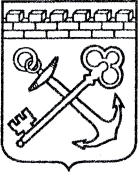 АДМИНИСТРАЦИЯ ЛЕНИНГРАДСКОЙ ОБЛАСТИКОМИТЕТ ЭКОНОМИЧЕСКОГО РАЗВИТИЯ И ИНВЕСТИЦИОННОЙ ДЕЯТЕЛЬНОСТИПРИКАЗ «____»___________ 2021 года № ________________г. Санкт-ПетербургО внесении изменений в приказ Комитета экономическогоразвития и инвестиционной деятельности Ленинградской областиот 28 августа 2020 года № 34 В соответствии с разделом 4 Положения о системах оплаты труда в государственных учреждениях Ленинградской области по видам экономической деятельности, утвержденного постановлением Правительства Ленинградской области от 30 апреля 2020 года № 262, приказываю:внести в приказ Комитета экономического развития и инвестиционной деятельности Ленинградской области от 28 августа 2020 года № 34 «Об утверждении Положения о порядке установления стимулирующих выплат руководителю государственного бюджетного учреждения Ленинградской области «Многофункциональный центр предоставления государственных и муниципальных услуг», а также критериев и показателей эффективности и результативности деятельности государственного бюджетного учреждения Ленинградской области «Многофункциональный центр предоставления государственных и муниципальных услуг» и его руководителя и о признании утратившими силу отдельных приказов Комитета экономического развития и инвестиционной деятельности Ленинградской области» следующие изменения:в пункте 2.5 приложения 1 (Положение о порядке установления стимулирующих выплат руководителю Государственного бюджетного учреждения Ленинградской области «Многофункциональный центр предоставления государственных и муниципальных услуг») абзацы пятый, шестой исключить;приложение 2 (Перечень показателей эффективности и результативности деятельности Государственного бюджетного учреждения Ленинградской области «Многофункциональный центр предоставления государственных и муниципальных услуг» (далее – учреждение) и критерии их оценки по итогам работы руководителя) изложить в редакции согласно приложению к настоящему приказу.ПРИЛОЖЕНИЕ  2  к приказу  Комитета экономического развития и инвестиционной деятельности Ленинградской областиот "28" августа  2020 года  № 34(в редакции приказа  Комитета экономического развития и инвестиционной деятельности Ленинградской областиот "___" _____  2021 года  №___)					(приложение)Перечень показателей эффективности и результативности деятельности Государственного бюджетного учреждения Ленинградской области «Многофункциональный центр предоставления государственных и муниципальных услуг» (далее – учреждение) и критерии их оценки по итогам работы руководителя--------------------------------<1> Сумма баллов соответствует процентному соотношению суммы должностного оклада руководителя Учреждения и выплат по повышающим коэффициентам к должностному окладу и не может принимать отрицательное значение.Заместитель Председателя Правительства Ленинградской области – председатель комитетаД.Ялов     N п/пЦелевой показатель эффективности и результативности деятельностиКритерии оценки деятельности, механизм определения значений критерия оценки деятельностиКритерии оценки деятельности, механизм определения значений критерия оценки деятельностиКритерии оценки деятельности, механизм определения значений критерия оценки деятельностиПериод оценки показателяПериод оценки показателяФорма отчетности, содержащая информацию о выполнении целевого показателяЗначения оценки показателя в баллах <1>Значения оценки показателя в баллах <1>Значения оценки показателя в баллах <1>N п/пЦелевой показатель эффективности и результативности деятельностиКритерии оценки деятельности, механизм определения значений критерия оценки деятельностиКритерии оценки деятельности, механизм определения значений критерия оценки деятельностиКритерии оценки деятельности, механизм определения значений критерия оценки деятельностиПериод оценки показателяПериод оценки показателяФорма отчетности, содержащая информацию о выполнении целевого показателяИсполнениеНеисполнениеНеисполнение1. Основная деятельность учреждения1. Основная деятельность учреждения1. Основная деятельность учреждения1. Основная деятельность учреждения1. Основная деятельность учреждения1. Основная деятельность учреждения1. Основная деятельность учреждения1. Основная деятельность учреждения1. Основная деятельность учреждения1. Основная деятельность учреждения1. Основная деятельность учреждения1.1.Своевременное и качественное исполнение государственного задания, утвержденного УчреждениюДостижение количественных показателей предоставления государственных услуг, установленных государственным заданием, определенных поквартально в следующих размерах:I квартал – не менее 19 % от установленного государственного задания на год II квартал – не менее 45% от установленного государственного задания на годIII квартал – не менее 70% от установленного государственного задания на годIV квартал – не менее 100 % от установленного государственного задания на годДостижение количественных показателей предоставления государственных услуг, установленных государственным заданием, определенных поквартально в следующих размерах:I квартал – не менее 19 % от установленного государственного задания на год II квартал – не менее 45% от установленного государственного задания на годIII квартал – не менее 70% от установленного государственного задания на годIV квартал – не менее 100 % от установленного государственного задания на годДостижение количественных показателей предоставления государственных услуг, установленных государственным заданием, определенных поквартально в следующих размерах:I квартал – не менее 19 % от установленного государственного задания на год II квартал – не менее 45% от установленного государственного задания на годIII квартал – не менее 70% от установленного государственного задания на годIV квартал – не менее 100 % от установленного государственного задания на годI кварталI кварталОтчет представляется по форме, определенной государствен-ным заданием40 баллов10 баллов (со знаком минус)10 баллов (со знаком минус)1.1.Своевременное и качественное исполнение государственного задания, утвержденного УчреждениюДостижение количественных показателей предоставления государственных услуг, установленных государственным заданием, определенных поквартально в следующих размерах:I квартал – не менее 19 % от установленного государственного задания на год II квартал – не менее 45% от установленного государственного задания на годIII квартал – не менее 70% от установленного государственного задания на годIV квартал – не менее 100 % от установленного государственного задания на годДостижение количественных показателей предоставления государственных услуг, установленных государственным заданием, определенных поквартально в следующих размерах:I квартал – не менее 19 % от установленного государственного задания на год II квартал – не менее 45% от установленного государственного задания на годIII квартал – не менее 70% от установленного государственного задания на годIV квартал – не менее 100 % от установленного государственного задания на годДостижение количественных показателей предоставления государственных услуг, установленных государственным заданием, определенных поквартально в следующих размерах:I квартал – не менее 19 % от установленного государственного задания на год II квартал – не менее 45% от установленного государственного задания на годIII квартал – не менее 70% от установленного государственного задания на годIV квартал – не менее 100 % от установленного государственного задания на годI полугодиеI полугодиеОтчет представляется по форме, определенной государствен-ным заданием40 баллов 10 баллов (со знаком минус)10 баллов (со знаком минус)1.1.Своевременное и качественное исполнение государственного задания, утвержденного УчреждениюДостижение количественных показателей предоставления государственных услуг, установленных государственным заданием, определенных поквартально в следующих размерах:I квартал – не менее 19 % от установленного государственного задания на год II квартал – не менее 45% от установленного государственного задания на годIII квартал – не менее 70% от установленного государственного задания на годIV квартал – не менее 100 % от установленного государственного задания на годДостижение количественных показателей предоставления государственных услуг, установленных государственным заданием, определенных поквартально в следующих размерах:I квартал – не менее 19 % от установленного государственного задания на год II квартал – не менее 45% от установленного государственного задания на годIII квартал – не менее 70% от установленного государственного задания на годIV квартал – не менее 100 % от установленного государственного задания на годДостижение количественных показателей предоставления государственных услуг, установленных государственным заданием, определенных поквартально в следующих размерах:I квартал – не менее 19 % от установленного государственного задания на год II квартал – не менее 45% от установленного государственного задания на годIII квартал – не менее 70% от установленного государственного задания на годIV квартал – не менее 100 % от установленного государственного задания на год9 месяцев9 месяцевОтчет представляется по форме, определенной государствен-ным заданием40 баллов10 баллов (со знаком минус)10 баллов (со знаком минус)1.1.Своевременное и качественное исполнение государственного задания, утвержденного УчреждениюДостижение количественных показателей предоставления государственных услуг, установленных государственным заданием, определенных поквартально в следующих размерах:I квартал – не менее 19 % от установленного государственного задания на год II квартал – не менее 45% от установленного государственного задания на годIII квартал – не менее 70% от установленного государственного задания на годIV квартал – не менее 100 % от установленного государственного задания на годДостижение количественных показателей предоставления государственных услуг, установленных государственным заданием, определенных поквартально в следующих размерах:I квартал – не менее 19 % от установленного государственного задания на год II квартал – не менее 45% от установленного государственного задания на годIII квартал – не менее 70% от установленного государственного задания на годIV квартал – не менее 100 % от установленного государственного задания на годДостижение количественных показателей предоставления государственных услуг, установленных государственным заданием, определенных поквартально в следующих размерах:I квартал – не менее 19 % от установленного государственного задания на год II квартал – не менее 45% от установленного государственного задания на годIII квартал – не менее 70% от установленного государственного задания на годIV квартал – не менее 100 % от установленного государственного задания на годПо итогам годаПо итогам годаОтчет представляется по форме, определенной государствен-ным заданием40 баллов 40 баллов (со знаком минус)40 баллов (со знаком минус)1.1.Своевременное и качественное исполнение государственного задания, утвержденного УчреждениюДостижение качественных  показателей предоставления государственных услуг, установленных государственным заданием  Достижение качественных  показателей предоставления государственных услуг, установленных государственным заданием  Достижение качественных  показателей предоставления государственных услуг, установленных государственным заданием  По итогам годаПо итогам годаОтчет представляется по форме, определенной государствен-ным заданиемНе применяется40 баллов(со знаком минус)40 баллов(со знаком минус)1.2.Отсутствие обоснованных жалоб заявителей по организации предоставления государственных и муниципальных услугКоличество  обоснованных жалоб (включая жалобы, поступившие в учреждение - не более 3 в квартал, не более 12 по итогам годаКоличество  обоснованных жалоб (включая жалобы, поступившие в учреждение - не более 3 в квартал, не более 12 по итогам годаКоличество  обоснованных жалоб (включая жалобы, поступившие в учреждение - не более 3 в квартал, не более 12 по итогам годаЕжеквартально (за исключением IV квартала), 
по итогам годаЕжеквартально (за исключением IV квартала), 
по итогам годаОтчет по установленной форме0 жалоб -20 баллов1-3 жалобыне применяется4 жалобы 5 баллов(со знаком минус),5 жалоб,10 баллов (со знаком минус),далее по нарастающей с тем же интерваломПо итогам года (подсчет нарушений осуществляется за IV квартал)1.3.Уровень удовлетворенности граждан качеством предоставленных им оцениваемых услуг посредством информационно-аналитической системы мониторинга качества государственных услугЗначение показателя рассчитывается в соответствии с Методическими рекомендациями, утвержденными Приказом Минэкономразвития России от 22.03.2019 № 155Значение показателя рассчитывается в соответствии с Методическими рекомендациями, утвержденными Приказом Минэкономразвития России от 22.03.2019 № 155Значение показателя рассчитывается в соответствии с Методическими рекомендациями, утвержденными Приказом Минэкономразвития России от 22.03.2019 № 155По итогам годаПо итогам годаОтчет по установленной формеНе применяется≥81%<90%  10 баллов (со знаком минус),менее 81% 20 баллов (со знаком минус) ≥81%<90%  10 баллов (со знаком минус),менее 81% 20 баллов (со знаком минус) 1.4.Обеспечение бесперебойной работы автоматизированной информационной системы обеспечения деятельности многофункциональных центров (АИС МФЦ)Отсутствие фактов временной приостановки работы АИС МФЦ по причинам аппаратных сбоев (за исключением перебоев в работе каналов связи, в подаче электроэнергии и других форс-мажорных обстоятельств, не касающихся деятельности ГБУ ЛО "МФЦ")Отсутствие фактов временной приостановки работы АИС МФЦ по причинам аппаратных сбоев (за исключением перебоев в работе каналов связи, в подаче электроэнергии и других форс-мажорных обстоятельств, не касающихся деятельности ГБУ ЛО "МФЦ")Отсутствие фактов временной приостановки работы АИС МФЦ по причинам аппаратных сбоев (за исключением перебоев в работе каналов связи, в подаче электроэнергии и других форс-мажорных обстоятельств, не касающихся деятельности ГБУ ЛО "МФЦ")ЕжемесячноЕжемесячноОтчет по установленной форме20 балловКаждый выявленный факт5 баллов (со знаком минус)Каждый выявленный факт5 баллов (со знаком минус)1.5.Информационное освещение деятельности Учреждения посредством средств массовой информацииСуммарный охват аудитории в социальных сетях МФЦ (ВК, ИНСТ, ФБ, Тg, ОК) –  не менее 20 публикаций с суммарным охватом  не менее 3000 на каждую публикациюСуммарный охват аудитории в социальных сетях МФЦ (ВК, ИНСТ, ФБ, Тg, ОК) –  не менее 20 публикаций с суммарным охватом  не менее 3000 на каждую публикациюСуммарный охват аудитории в социальных сетях МФЦ (ВК, ИНСТ, ФБ, Тg, ОК) –  не менее 20 публикаций с суммарным охватом  не менее 3000 на каждую публикациюЕжемесячноЕжемесячноДоклад руководителя Учреждения20  балловНе применяетсяНе применяется1.6.Отсутствие фактов нарушений исполнения процесса предоставления услуг, таких как: - отказ в представлении услуги заявителю вследствие допущенной ошибки сотрудниками Учреждения;- нарушение порядка предоставления услуг с использованием электронного документооборота, определенного постановлением Правительства Ленинградской области от 30.01.2020 № 36 «Об утверждении Порядка электронного документооборота между государственным бюджетным учреждением Ленинградской области «Многофункциональный центр предоставления государственных и муниципальных услуг», органами исполнительной власти Ленинградской области и организациями, участвующими в предоставлении государственных услуг», при условии возможности предоставления услуги с использованием 	электронного документооборотаОтсутствие  фактов нарушенияОтсутствие  фактов нарушенияОтсутствие  фактов нарушенияЕжемесячноЕжемесячноДоклад руководителя Учреждения20 баллов Каждый выявленный факт3 балла(со знаком минус)Каждый выявленный факт3 балла(со знаком минус)1.7.Отсутствие удовлетворенных исков, поданных в судебные инстанции в отношении Учреждения Отсутствие удовлетворённых исков, поданных в судебные инстанции в отношении Учреждения. По итогу  прохождения всех этапов судебного разбирательства.Отсутствие удовлетворённых исков, поданных в судебные инстанции в отношении Учреждения. По итогу  прохождения всех этапов судебного разбирательства.Отсутствие удовлетворённых исков, поданных в судебные инстанции в отношении Учреждения. По итогу  прохождения всех этапов судебного разбирательства.По итогам года По итогам года Доклад руководителя УчрежденияНе применяется30 баллов (со знаком минус)30 баллов (со знаком минус)1.8.Обеспечение качественного уровня предоставления государственных услугОрганизация предоставления полного перечня услуг федеральных органов исполнительной власти и органов государственных внебюджетных фондов во всех филиалах и отделах ГБУ ЛО «МФЦ» Организация предоставления полного перечня услуг федеральных органов исполнительной власти и органов государственных внебюджетных фондов во всех филиалах и отделах ГБУ ЛО «МФЦ» Организация предоставления полного перечня услуг федеральных органов исполнительной власти и органов государственных внебюджетных фондов во всех филиалах и отделах ГБУ ЛО «МФЦ» Ежеквартально (за исключением IV квартала), по итогам годаЕжеквартально (за исключением IV квартала), по итогам годаДоклад руководителя УчрежденияНе применяетсяза каждое выявленное нарушение (отклонение от полного перечня услуг)5 баллов(со знаком минус),По итогам года (подсчет нарушений осуществляется за IV квартал)за каждое выявленное нарушение (отклонение от полного перечня услуг)5 баллов(со знаком минус),По итогам года (подсчет нарушений осуществляется за IV квартал)1.9.Предоставление государственных услуг по экстерриториальному принципуОрганизация предоставления по экстерриториальному принципу государственных услуг, определенных распоряжением Правительства Российской Федерации от 19.01.2018 № 43-р, во всех филиалах (отделах) ГБУ ЛО «МФЦ»
(в отношении услуг, предоставляемых в ГБУ ЛО «МФЦ») Организация предоставления по экстерриториальному принципу государственных услуг, определенных распоряжением Правительства Российской Федерации от 19.01.2018 № 43-р, во всех филиалах (отделах) ГБУ ЛО «МФЦ»
(в отношении услуг, предоставляемых в ГБУ ЛО «МФЦ») Организация предоставления по экстерриториальному принципу государственных услуг, определенных распоряжением Правительства Российской Федерации от 19.01.2018 № 43-р, во всех филиалах (отделах) ГБУ ЛО «МФЦ»
(в отношении услуг, предоставляемых в ГБУ ЛО «МФЦ») Ежеквартально (за исключением IV квартала), по итогам годаЕжеквартально (за исключением IV квартала), по итогам годаДоклад руководителя УчрежденияНе применяетсяза каждое выявленное нарушение (отклонение от полного перечня услуг)5 баллов(со знаком минус),По итогам года (подсчет нарушений осуществляется за IV квартал)за каждое выявленное нарушение (отклонение от полного перечня услуг)5 баллов(со знаком минус),По итогам года (подсчет нарушений осуществляется за IV квартал)1.10.Организации эффективной  предварительной записи в ГБУ ЛО «МФЦ»Отсутствие фактов превышения трехдневного срока  ожидания предварительной записи на прием или выдачу документов в МФЦ.По итогам года не более 10 зафиксирован-ных случаев превышения семидневного срока ожидания предварительной записи на прием или выдачу документов в МФЦОтсутствие фактов превышения трехдневного срока  ожидания предварительной записи на прием или выдачу документов в МФЦ.По итогам года не более 10 зафиксирован-ных случаев превышения семидневного срока ожидания предварительной записи на прием или выдачу документов в МФЦОтсутствие фактов превышения трехдневного срока  ожидания предварительной записи на прием или выдачу документов в МФЦ.По итогам года не более 10 зафиксирован-ных случаев превышения семидневного срока ожидания предварительной записи на прием или выдачу документов в МФЦЕжемесячноЕжемесячноМониторинг предваритель-ной записи на предоставление государствен-ных и муниципальных услуг (далее – услуг)  посредством сайта ГБУ ЛО «МФЦСрок ожидания предварительной записи  0-3дней20 балловСрок ожидания предваритель-ной записи 3-7 дней0 балловСрок ожидания от 8-днейза каждое выявленное нарушение3  балла(со знаком минус)Срок ожидания от 8-днейза каждое выявленное нарушение3  балла(со знаком минус)2. Финансово-экономическая деятельность, исполнительская дисциплина2. Финансово-экономическая деятельность, исполнительская дисциплина2. Финансово-экономическая деятельность, исполнительская дисциплина2. Финансово-экономическая деятельность, исполнительская дисциплина2. Финансово-экономическая деятельность, исполнительская дисциплина2. Финансово-экономическая деятельность, исполнительская дисциплина2. Финансово-экономическая деятельность, исполнительская дисциплина2. Финансово-экономическая деятельность, исполнительская дисциплина2. Финансово-экономическая деятельность, исполнительская дисциплина2. Финансово-экономическая деятельность, исполнительская дисциплина2. Финансово-экономическая деятельность, исполнительская дисциплина2.1Соблюдение норм законодательства о контрактной системе в сфере закупок товаров, работ, услуг для государственных нуждОтсутствие фактов совершения учреждением крупных сделок без согласования с КомитетомОтсутствие фактов совершения учреждением крупных сделок без согласования с КомитетомОтсутствие фактов совершения учреждением крупных сделок без согласования с КомитетомОтсутствие фактов совершения учреждением крупных сделок без согласования с КомитетомЕжеквартально (за исключением IV квартала), по итогам годаОтчет по установленной формеНе применяетсяКаждый выявленный факт5 баллов (со знаком минус)По итогам года (подсчет нарушений осуществляется за 4-ый квартал) Каждый выявленный факт5 баллов (со знаком минус)По итогам года (подсчет нарушений осуществляется за 4-ый квартал) 2.1Соблюдение норм законодательства о контрактной системе в сфере закупок товаров, работ, услуг для государственных нуждОтсутствие нарушений норм законодательства о контрактной системе в сфере закупок товаров, работ, услуг, выявленных в том числе в результате внутреннего финансового контроля и мониторинга качества исполнения внутренних бюджетных процедур в КомитетеОтсутствие нарушений норм законодательства о контрактной системе в сфере закупок товаров, работ, услуг, выявленных в том числе в результате внутреннего финансового контроля и мониторинга качества исполнения внутренних бюджетных процедур в КомитетеОтсутствие нарушений норм законодательства о контрактной системе в сфере закупок товаров, работ, услуг, выявленных в том числе в результате внутреннего финансового контроля и мониторинга качества исполнения внутренних бюджетных процедур в КомитетеОтсутствие нарушений норм законодательства о контрактной системе в сфере закупок товаров, работ, услуг, выявленных в том числе в результате внутреннего финансового контроля и мониторинга качества исполнения внутренних бюджетных процедур в КомитетеЕжеквартально (за исключением IV квартала), по итогам годаОтчет по установленной форме20 балловКаждое нарушение10 баллов (со знаком минус)По итогам года (подсчет нарушений осуществляется за 4-ый квартал) Каждое нарушение10 баллов (со знаком минус)По итогам года (подсчет нарушений осуществляется за 4-ый квартал) 2.2Своевременность представления в отчетном периоде ежемесячной, квартальной и годовой отчетности об исполнении бюджета, статистической и иной отчетностиОтсутствие случаев несвоевременного представления и(или) искажения ежемесячной, квартальной и годовой отчетности об исполнении бюджета, статистической и иной отчетностиОтсутствие случаев несвоевременного представления и(или) искажения ежемесячной, квартальной и годовой отчетности об исполнении бюджета, статистической и иной отчетностиОтсутствие случаев несвоевременного представления и(или) искажения ежемесячной, квартальной и годовой отчетности об исполнении бюджета, статистической и иной отчетностиОтсутствие случаев несвоевременного представления и(или) искажения ежемесячной, квартальной и годовой отчетности об исполнении бюджета, статистической и иной отчетностиЕжемесячноОтчет по установленной формеНе применяетсяКаждое нарушение15 баллов (со знаком минус) Каждое нарушение15 баллов (со знаком минус) 2.3Своевременное размещение актуальной информации, подлежащей обязательному размещению на официальных сайтах и информационных ресурсах в соответствии с действующим законодательством Российской Федерации и субъекта Российской ФедерацииОтсутствие нарушений порядка и сроков размещения информации, установленных действующим законодательством Российской Федерации и субъекта Российской Федерации (в том числе на официальном сайте для размещения информации о государственных (муниципальных) учреждениях bus.gov.ru)Отсутствие нарушений порядка и сроков размещения информации, установленных действующим законодательством Российской Федерации и субъекта Российской Федерации (в том числе на официальном сайте для размещения информации о государственных (муниципальных) учреждениях bus.gov.ru)Отсутствие нарушений порядка и сроков размещения информации, установленных действующим законодательством Российской Федерации и субъекта Российской Федерации (в том числе на официальном сайте для размещения информации о государственных (муниципальных) учреждениях bus.gov.ru)Отсутствие нарушений порядка и сроков размещения информации, установленных действующим законодательством Российской Федерации и субъекта Российской Федерации (в том числе на официальном сайте для размещения информации о государственных (муниципальных) учреждениях bus.gov.ru)ЕжемесячноОтчет по установленной формеНе применяется Каждое нарушение10 баллов (со знаком минус)Каждое нарушение10 баллов (со знаком минус)2.4Исполнение Учреждением кассового плана по расходам в рамках средств, определенных соглашением о порядке и условиях предоставления субсидии на финансовое обеспечение выполнения государственного задания на оказание государственных услуг (выполнение работ) и на иные цели на развитие сети МФЦ в соответствующем периодеИсполнение не менее 95% от величины кассового плана по расходам в рамках средств, определенных соглашением о порядке и условиях предоставления субсидии на финансовое обеспечение выполнения государственного задания на оказание государственных услуг (выполнение работ) и на иные цели на развитие сети МФЦ в соответствующем периоде Исполнение не менее 95% от величины кассового плана по расходам в рамках средств, определенных соглашением о порядке и условиях предоставления субсидии на финансовое обеспечение выполнения государственного задания на оказание государственных услуг (выполнение работ) и на иные цели на развитие сети МФЦ в соответствующем периоде Исполнение не менее 95% от величины кассового плана по расходам в рамках средств, определенных соглашением о порядке и условиях предоставления субсидии на финансовое обеспечение выполнения государственного задания на оказание государственных услуг (выполнение работ) и на иные цели на развитие сети МФЦ в соответствующем периоде Исполнение не менее 95% от величины кассового плана по расходам в рамках средств, определенных соглашением о порядке и условиях предоставления субсидии на финансовое обеспечение выполнения государственного задания на оказание государственных услуг (выполнение работ) и на иные цели на развитие сети МФЦ в соответствующем периоде Ежеквартально (за исключением IV квартала), по итогам годаОтчет по установленной форме30 баллов≥90%<95%5 баллов (со знаком минус)≥85%<90%10 баллов (со знаком минус),менее 85% -  20 баллов (со знаком минус)≥90%<95%5 баллов (со знаком минус)≥85%<90%10 баллов (со знаком минус),менее 85% -  20 баллов (со знаком минус)2.5Доля принятых обязательств от объема средств, предусмотренных Учреждению в рамках соглашений на перечисление субсидий на финансовое обеспечение выполнения государственного задания на оказание государственных услуг (выполнение работ) и на иные цели на развитие сети МФЦВыполнение принятых Учреждением обязательств (без учета расходов на оплату труда, иных выплат персоналу за исключением фонда оплаты труда и взносов по обязательному социальному страхованию на выплаты по оплате труда работников и иные выплаты работникам Учреждения)  в  доле от объема средств, предусмотренных Учреждению в рамках соглашений на перечисление субсидий на финансовое обеспечение выполнения государственного задания на оказание государственных услуг (выполнение работ) и на иные цели на развитие сети МФЦ (без учета расходов на оплату труда, иных выплат персоналу за исключением фонда оплаты труда и взносов по обязательному социальному страхованию на выплаты по оплате труда работников и иные выплаты работникам Учреждения)Выполнение принятых Учреждением обязательств (без учета расходов на оплату труда, иных выплат персоналу за исключением фонда оплаты труда и взносов по обязательному социальному страхованию на выплаты по оплате труда работников и иные выплаты работникам Учреждения)  в  доле от объема средств, предусмотренных Учреждению в рамках соглашений на перечисление субсидий на финансовое обеспечение выполнения государственного задания на оказание государственных услуг (выполнение работ) и на иные цели на развитие сети МФЦ (без учета расходов на оплату труда, иных выплат персоналу за исключением фонда оплаты труда и взносов по обязательному социальному страхованию на выплаты по оплате труда работников и иные выплаты работникам Учреждения)Выполнение принятых Учреждением обязательств (без учета расходов на оплату труда, иных выплат персоналу за исключением фонда оплаты труда и взносов по обязательному социальному страхованию на выплаты по оплате труда работников и иные выплаты работникам Учреждения)  в  доле от объема средств, предусмотренных Учреждению в рамках соглашений на перечисление субсидий на финансовое обеспечение выполнения государственного задания на оказание государственных услуг (выполнение работ) и на иные цели на развитие сети МФЦ (без учета расходов на оплату труда, иных выплат персоналу за исключением фонда оплаты труда и взносов по обязательному социальному страхованию на выплаты по оплате труда работников и иные выплаты работникам Учреждения)Выполнение принятых Учреждением обязательств (без учета расходов на оплату труда, иных выплат персоналу за исключением фонда оплаты труда и взносов по обязательному социальному страхованию на выплаты по оплате труда работников и иные выплаты работникам Учреждения)  в  доле от объема средств, предусмотренных Учреждению в рамках соглашений на перечисление субсидий на финансовое обеспечение выполнения государственного задания на оказание государственных услуг (выполнение работ) и на иные цели на развитие сети МФЦ (без учета расходов на оплату труда, иных выплат персоналу за исключением фонда оплаты труда и взносов по обязательному социальному страхованию на выплаты по оплате труда работников и иные выплаты работникам Учреждения)I квартал(доля 70%)Отчет по установленной формеНе применяетсяНедовыполнение установленного показателя  ≤ 5%10 баллов (со знаком минус)Недовыполнение установленного показателя  >5%≤10%15 баллов (со знаком минус)Недовыполнение установленного показателя>10%20 баллов (со знаком минус)Недовыполнение установленного показателя  ≤ 5%10 баллов (со знаком минус)Недовыполнение установленного показателя  >5%≤10%15 баллов (со знаком минус)Недовыполнение установленного показателя>10%20 баллов (со знаком минус)2.5Доля принятых обязательств от объема средств, предусмотренных Учреждению в рамках соглашений на перечисление субсидий на финансовое обеспечение выполнения государственного задания на оказание государственных услуг (выполнение работ) и на иные цели на развитие сети МФЦВыполнение принятых Учреждением обязательств (без учета расходов на оплату труда, иных выплат персоналу за исключением фонда оплаты труда и взносов по обязательному социальному страхованию на выплаты по оплате труда работников и иные выплаты работникам Учреждения)  в  доле от объема средств, предусмотренных Учреждению в рамках соглашений на перечисление субсидий на финансовое обеспечение выполнения государственного задания на оказание государственных услуг (выполнение работ) и на иные цели на развитие сети МФЦ (без учета расходов на оплату труда, иных выплат персоналу за исключением фонда оплаты труда и взносов по обязательному социальному страхованию на выплаты по оплате труда работников и иные выплаты работникам Учреждения)Выполнение принятых Учреждением обязательств (без учета расходов на оплату труда, иных выплат персоналу за исключением фонда оплаты труда и взносов по обязательному социальному страхованию на выплаты по оплате труда работников и иные выплаты работникам Учреждения)  в  доле от объема средств, предусмотренных Учреждению в рамках соглашений на перечисление субсидий на финансовое обеспечение выполнения государственного задания на оказание государственных услуг (выполнение работ) и на иные цели на развитие сети МФЦ (без учета расходов на оплату труда, иных выплат персоналу за исключением фонда оплаты труда и взносов по обязательному социальному страхованию на выплаты по оплате труда работников и иные выплаты работникам Учреждения)Выполнение принятых Учреждением обязательств (без учета расходов на оплату труда, иных выплат персоналу за исключением фонда оплаты труда и взносов по обязательному социальному страхованию на выплаты по оплате труда работников и иные выплаты работникам Учреждения)  в  доле от объема средств, предусмотренных Учреждению в рамках соглашений на перечисление субсидий на финансовое обеспечение выполнения государственного задания на оказание государственных услуг (выполнение работ) и на иные цели на развитие сети МФЦ (без учета расходов на оплату труда, иных выплат персоналу за исключением фонда оплаты труда и взносов по обязательному социальному страхованию на выплаты по оплате труда работников и иные выплаты работникам Учреждения)Выполнение принятых Учреждением обязательств (без учета расходов на оплату труда, иных выплат персоналу за исключением фонда оплаты труда и взносов по обязательному социальному страхованию на выплаты по оплате труда работников и иные выплаты работникам Учреждения)  в  доле от объема средств, предусмотренных Учреждению в рамках соглашений на перечисление субсидий на финансовое обеспечение выполнения государственного задания на оказание государственных услуг (выполнение работ) и на иные цели на развитие сети МФЦ (без учета расходов на оплату труда, иных выплат персоналу за исключением фонда оплаты труда и взносов по обязательному социальному страхованию на выплаты по оплате труда работников и иные выплаты работникам Учреждения)II квартал(доля 80%)Отчет по установленной формеНе применяетсяНедовыполнение установленного показателя  ≤ 5%10 баллов (со знаком минус)Недовыполнение установленного показателя  >5%≤10%15 баллов (со знаком минус)Недовыполнение установленного показателя>10%20 баллов (со знаком минус)Недовыполнение установленного показателя  ≤ 5%10 баллов (со знаком минус)Недовыполнение установленного показателя  >5%≤10%15 баллов (со знаком минус)Недовыполнение установленного показателя>10%20 баллов (со знаком минус)2.5Доля принятых обязательств от объема средств, предусмотренных Учреждению в рамках соглашений на перечисление субсидий на финансовое обеспечение выполнения государственного задания на оказание государственных услуг (выполнение работ) и на иные цели на развитие сети МФЦВыполнение принятых Учреждением обязательств (без учета расходов на оплату труда, иных выплат персоналу за исключением фонда оплаты труда и взносов по обязательному социальному страхованию на выплаты по оплате труда работников и иные выплаты работникам Учреждения)  в  доле от объема средств, предусмотренных Учреждению в рамках соглашений на перечисление субсидий на финансовое обеспечение выполнения государственного задания на оказание государственных услуг (выполнение работ) и на иные цели на развитие сети МФЦ (без учета расходов на оплату труда, иных выплат персоналу за исключением фонда оплаты труда и взносов по обязательному социальному страхованию на выплаты по оплате труда работников и иные выплаты работникам Учреждения)Выполнение принятых Учреждением обязательств (без учета расходов на оплату труда, иных выплат персоналу за исключением фонда оплаты труда и взносов по обязательному социальному страхованию на выплаты по оплате труда работников и иные выплаты работникам Учреждения)  в  доле от объема средств, предусмотренных Учреждению в рамках соглашений на перечисление субсидий на финансовое обеспечение выполнения государственного задания на оказание государственных услуг (выполнение работ) и на иные цели на развитие сети МФЦ (без учета расходов на оплату труда, иных выплат персоналу за исключением фонда оплаты труда и взносов по обязательному социальному страхованию на выплаты по оплате труда работников и иные выплаты работникам Учреждения)Выполнение принятых Учреждением обязательств (без учета расходов на оплату труда, иных выплат персоналу за исключением фонда оплаты труда и взносов по обязательному социальному страхованию на выплаты по оплате труда работников и иные выплаты работникам Учреждения)  в  доле от объема средств, предусмотренных Учреждению в рамках соглашений на перечисление субсидий на финансовое обеспечение выполнения государственного задания на оказание государственных услуг (выполнение работ) и на иные цели на развитие сети МФЦ (без учета расходов на оплату труда, иных выплат персоналу за исключением фонда оплаты труда и взносов по обязательному социальному страхованию на выплаты по оплате труда работников и иные выплаты работникам Учреждения)Выполнение принятых Учреждением обязательств (без учета расходов на оплату труда, иных выплат персоналу за исключением фонда оплаты труда и взносов по обязательному социальному страхованию на выплаты по оплате труда работников и иные выплаты работникам Учреждения)  в  доле от объема средств, предусмотренных Учреждению в рамках соглашений на перечисление субсидий на финансовое обеспечение выполнения государственного задания на оказание государственных услуг (выполнение работ) и на иные цели на развитие сети МФЦ (без учета расходов на оплату труда, иных выплат персоналу за исключением фонда оплаты труда и взносов по обязательному социальному страхованию на выплаты по оплате труда работников и иные выплаты работникам Учреждения)III квартал(доля 90%)Отчет по установленной формеНе применяетсяНедовыполнение установленного показателя  ≤ 5%10 баллов (со знаком минус)Недовыполнение установленного показателя  >5%≤10%15 баллов (со знаком минус)Недовыполнение установленного показателя>10%20 баллов (со знаком минус)Недовыполнение установленного показателя  ≤ 5%10 баллов (со знаком минус)Недовыполнение установленного показателя  >5%≤10%15 баллов (со знаком минус)Недовыполнение установленного показателя>10%20 баллов (со знаком минус)2.6Обеспечение выполнения задач (поручений), поступивших Руководителю Учреждения в письменном виде от руководства Комитета (заместителя председателя Правительства Ленинградской области - председателя Комитета, первого заместителя председателя Комитета, заместителя председателя Комитета, курирующего работу департамента процессного управления и государственных услуг, или начальника департамента процессного управления и государственных услуг Комитета)Отсутствие поручений неисполненных в установленный срокОтсутствие поручений неисполненных в установленный срокОтсутствие поручений неисполненных в установленный срокОтсутствие поручений неисполненных в установленный срокЕжемесячноОтчет по установленной форме20 балловКаждое нарушение 5 баллов (со знаком минус)Каждое нарушение 5 баллов (со знаком минус)2.7Отсутствие фактов приема Учреждением заявлений на государственную регистрацию права и/или постановку на кадастровый учет от органов местного самоуправления и органов исполнительной власти на бумажном носителе (за исключением обращений, не реализованных на портале Федеральной службы государственной регистрации, кадастра и картографии)Выявление факта приема Учреждением заявлений на государственную регистрацию права и/или постановку на кадастровый учет от органов местного самоуправления и органов исполнительной власти на бумажном носителе (за исключением обращений, не реализованных на портале Федеральной службы государственной регистрации, кадастра и картографии)Выявление факта приема Учреждением заявлений на государственную регистрацию права и/или постановку на кадастровый учет от органов местного самоуправления и органов исполнительной власти на бумажном носителе (за исключением обращений, не реализованных на портале Федеральной службы государственной регистрации, кадастра и картографии)Выявление факта приема Учреждением заявлений на государственную регистрацию права и/или постановку на кадастровый учет от органов местного самоуправления и органов исполнительной власти на бумажном носителе (за исключением обращений, не реализованных на портале Федеральной службы государственной регистрации, кадастра и картографии)Выявление факта приема Учреждением заявлений на государственную регистрацию права и/или постановку на кадастровый учет от органов местного самоуправления и органов исполнительной власти на бумажном носителе (за исключением обращений, не реализованных на портале Федеральной службы государственной регистрации, кадастра и картографии)Ежеквартально (за исключением IV квартала), по итогам годаОтчет по установленной форме20 балловКаждый выявленный факт3 балла(со знаком минус)По итогам года (подсчет нарушений осуществляется за IV квартал) Каждый выявленный факт3 балла(со знаком минус)По итогам года (подсчет нарушений осуществляется за IV квартал) 2.8Отсутствие обоснованных замечаний по организации деятельности учреждения и (или) выполнения обязанностей, установленных правовыми актами, уставом учреждения, трудовым договором, выявленных по результатам проверок, проведенных уполномоченными органами, в том числе выполняемых в рамках исполнения Учредителем  функций и полномочий по организации  деятельности многофункциональных центров предоставления государственных и муниципальных услуг в соответствии с Федеральным законом от 27 июля 2010 года
№ 210-ФЗ «Об организации предоставления государственных и муниципальных услуг»Отсутствие обоснованных замечанийОтсутствие обоснованных замечанийОтсутствие обоснованных замечанийОтсутствие обоснованных замечанийЕжеквартально (за исключением IV квартала), по итогам годаОтчет по установленной форме30 баллов30 баллов (со знаком минус)По итогам года (подсчет нарушений осуществляется за IV квартал) 30 баллов (со знаком минус)По итогам года (подсчет нарушений осуществляется за IV квартал) 3. Деятельность учреждения, направленная на работу с кадрами3. Деятельность учреждения, направленная на работу с кадрами3. Деятельность учреждения, направленная на работу с кадрами3. Деятельность учреждения, направленная на работу с кадрами3. Деятельность учреждения, направленная на работу с кадрами3. Деятельность учреждения, направленная на работу с кадрами3. Деятельность учреждения, направленная на работу с кадрами3. Деятельность учреждения, направленная на работу с кадрами3. Деятельность учреждения, направленная на работу с кадрами3. Деятельность учреждения, направленная на работу с кадрами3. Деятельность учреждения, направленная на работу с кадрами3.1Отсутствие текучести кадров в структурных подразделениях Учреждения (без учета совместителей)Отсутствие текучести кадров в структурных подразделениях Учреждения (без учета совместителей)Отношение числа уволенных работников учреждения за год к среднесписочной численности за тот период (не более 17,5 % в год)Ежеквартально (за исключением IV квартала), по итогам годаЕжеквартально (за исключением IV квартала), по итогам годаЕжеквартально (за исключением IV квартала), по итогам годаОтчет по установленной форме≤13%40  баллов>13%≤17,5%0 баллов>17,5%≤20%5 баллов(со знаком минус)>20%15 баллов(со знаком минус)>17,5%≤20%5 баллов(со знаком минус)>20%15 баллов(со знаком минус)3.2Соблюдение норм законодательства в сфере противодействия коррупцииСоблюдение норм законодательства в сфере противодействия коррупцииОтсутствие фактов нарушений законодательства в сфере противодействия коррупцииЕжеквартально (за исключением IV квартала), по итогам годаЕжеквартально (за исключением IV квартала), по итогам годаЕжеквартально (за исключением IV квартала), по итогам годаОтчет по установленной формеНе применяетсяКаждый выявленный факт10 баллов(со знаком минус)По итогам года (подсчет нарушений осуществляется за IV квартал) Каждый выявленный факт10 баллов(со знаком минус)По итогам года (подсчет нарушений осуществляется за IV квартал) 